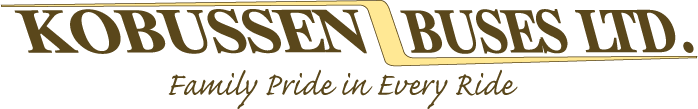 2022-23 School YearManawa School District - Student Bus RegistrationParents/Guardians must complete this form in order for your child to be transported.Whenever pick up or drop off points change, a new form must be submitted.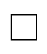 Please complete this form for EACH STUDENT. EVEN IF THEY WILL NOT BE RIDING THE BUS.To create efficient bus routes and to reduce the wasteful expense of "unused" busing, it is necessary to discern who will and who won't need bus transportation. If your student needs busing at a later time, he/she can be added to the bus route.Allow three (3) business days for changes to the bus route to take effect. Changes may affect the pick-up and drop-off times of existing bus routes.Please email the bus garage with any questions: Natasha.Knapp@kobussen.com or Jacob.Elsner@kobussen.com or Call: (920) 389-1500Student InformationTransportation to begin:Transportation to begin:     Start of School Year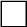      On (Enter Date):	/	/ 	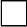      On (Enter Date):	/	/ 	Student Name:School:Grade:Student Name:School:Grade:Student Name:School:Grade:AM Pick Up Location (Check One)AM Pick Up Location (Check One)NO RIDE NEEDEDHOMEOTHER (Explain)OTHER (Explain)PM Drop Off Location (Check One)PM Drop Off Location (Check One)      NO RIDE NEEDED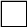 HOMEOTHER (Explain)OTHER (Explain)Medical or Useful Information about Student(s)Medical or Useful Information about Student(s)Family InformationFamily InformationPhysical Home Address:Physical Home Address:Physical Home Address:Physical Home Address:Mailing Address if Different:Mailing Address if Different:Parent/Guardian Name:Parent/Guardian Name:Parent/Guardian Name:Relationship to Student:Relationship to Student:Phone:Parent/Guardian Name:Parent/Guardian Name:Parent/Guardian Name:Relationship to Student:Relationship to Student:Phone:Emergency Contact Name:Emergency Contact Name:Emergency Contact Name:Relationship to Student:Relationship to Student:Phone:Alternate Bus StopAlternate Bus StopParents may designate no more than ONE alternate location for pick up and/or drop offIMPORTANT: The parent must provide a MONTHLY calendar to the Bus DriverParents may designate no more than ONE alternate location for pick up and/or drop offIMPORTANT: The parent must provide a MONTHLY calendar to the Bus DriverParents may designate no more than ONE alternate location for pick up and/or drop offIMPORTANT: The parent must provide a MONTHLY calendar to the Bus DriverParents may designate no more than ONE alternate location for pick up and/or drop offIMPORTANT: The parent must provide a MONTHLY calendar to the Bus DriverPhysical Address:Physical Address:Physical Address:Physical Address:Notes:Notes:Parent/Guardian Name:Parent/Guardian Name:Parent/Guardian Name:Parent/Guardian Name:Phone Number:Phone Number:Parent/Guardian Signature:Parent/Guardian Signature:Parent/Guardian Signature:Parent/Guardian Signature:Date:Date:Office use OnlyAM Rt. #:PU Time:PM Rt. #:DO Time:Entered: